Муниципальное бюджетное общеобразовательное учреждение«Новомитропольская средняя школа»Рабочая учебная программа  Алгебра наименование учебного предмета (курса)__________                                     основное общее ____________ __________________(уровень образования) 3 года______(срок реализации программы)Разработана на основе примерной программы по учебным предметам. Математика 5-9 классы. (наименование программы)Кашутчик Галина Дмитриевна(Ф.И.О. учителя, составившего рабочую учебную программу)НовомитрополькаПояснительная запискаРабочая программа составлена на основе документов:Федеральный Закон от 29.12.2012 № 273-ФЗ «Об образовании в РФ».Федеральный государственный образовательный стандарт основного общего образования, утвержденный приказом Министерство образования  и науки РФ № 1897 от 17.12.2010г. (с изменениями)Федеральный перечень учебников, рекомендованных  к использованию при реализации имеющих  государственную аккредитацию образовательных программ начального общего,  основного общего, среднего общего образования, утвержденный приказом  Министерства просвещения России от 28 декабря 2018 года №345 «О Федеральном перечне учебников, рекомендованных к использованию при реализации имеющих государственную аккредитацию образовательных программ…»4. Письмо Министерства образования и науки РФ от 01.04.2005г. № 03-417 «О перечне учебного и компьютерного оборудования для оснащения образовательных учреждений.             5. Учебный план МБОУ «Новомитропольская средняя школа»               6. Примерной программы по учебным предметам математика 7 – 9 классы.Изучение алгебры   основного общего образования направлено на достижение следующих  целей овладение системой математических знаний и умений, необходимых для применения в практической деятельности, изучения смежных дисциплин, продолжения образования;интеллектуальное развитие, формирование качеств личности, необходимых человеку для полноценной жизни в современном обществе, свойственных математической деятельности: ясности и точности мысли, критичности мышления, интуиции, логического мышления, элементов алгоритмической культуры, пространственных представлений, способности к преодолению трудностей;формирование представлений об идеях и методах математики как универсального языка науки и техники, средства моделирования явлений и процессов;воспитание культуры личности, отношения к математике как к части общечеловеческой культуры, играющей особую роль в общественном развитии.Сознательное овладение учащимися системой алгебраических знаний и умений необходимо в повседневной жизни для изучения смежных дисциплин и продолжения образования.Практическая значимость школьного курса алгебры обусловлена тем, что её объектом являются количественные отношения действительного мира. Математическая подготовка необходима для понимания принципов устройства и использования современной техники, восприятия научных и технических понятий и идей. Математика является языком науки и техники. С её помощью моделируются и изучаются явления и процессы, происходящие в природе.Алгебра является одним из опорных предметов основной школы: она обеспечивает изучение других дисциплин. В первую очередь это относится к предметам естественно-научного цикла, в частности к физике. Развитие логического мышления учащихся при обучении алгебре способствует усвоению предметов гуманитарного цикла. Практические умения и навыки алгебраического характера необходимы для трудовой и профессиональной подготовки школьников.       Развитие у учащихся правильных представлений о сущности и происхождении алгебраических абстракций, соотношении реального и идеального, характере отражения математической наукой явлений и процессов реального мира, месте алгебры в системе наук и роли математического моделирования в научном познании и в практике способствует формированию научного мировоззрения учащихся и качеств мышления, необходимых для адаптации в современном информационном обществе. Требуя от учащихся умственных и волевых усилий, концентрации внимания, активности развитого воображения, алгебра развивает нравственные черты личности (настойчивость, целеустремлённость, творческую активность, самостоятельность, ответственность, трудолюбие, дисциплину и критичность мышления) и умение аргументированно отстаивать свои взгляды и убеждения, а также способность принимать самостоятельные решения.Изучение алгебры, функций, вероятности и статистики существенно расширяет кругозор учащихся, знакомя их с индукцией и дедукцией, обобщением и конкретизацией, анализом и синтезом, классификацией и систематизацией, абстрагированием, аналогией. Активное использование задач на всех этапах учебного процесса развивает творческие способности школьников.Изучение алгебры позволяет формировать умения и навыки умственного труда — планирование своей работы, поиск рациональных путей её выполнения, критическую оценку результатов. В процессе изучения алгебры школьники должны научиться излагать свои мысли ясно и исчерпывающе, лаконично и ёмко, приобрести навыки чёткого, аккуратного и грамотного выполнения математических записей.Важнейшей задачей школьного курса алгебры является развитие логического мышления учащихся. Сами объекты математических умозаключений и принятые в алгебре правила их конструирования способствуют формированию умений обосновывать и доказывать суждения, приводить чёткие определения, развивают логическую интуицию, кратко и наглядно раскрывают механизм логических построений и учат их применению. Тем самым алгебра занимает одно из ведущих мест в формировании научно-теоретического мышления школьников. Раскрывая внутреннюю гармонию математики, формируя понимание красоты и изящества математических рассуждений, алгебра вносит значительный вклад в эстетическое воспитание учащихся.Общая характеристика курса. В курсе алгебры можно выделить следующие основные содержательные линии: арифметика; алгебра; функции; вероятность и статистика. Наряду с этим в содержание включены два дополнительных методологических раздела: логика и множества; математика в историческом развитии, что связано с реализацией целей общеинтеллектуального и общекультурного развития учащихся. Содержание каждого из этих разделов разворачивается в содержательно-методическую линию, пронизывающую все основные содержательные линии. При этом первая линия — «Логика и множества» — служит цели овладения учащимися некоторыми элементами универсального математического языка, вторая — «Математика в историческом развитии» — способствует созданию общекультурного, гуманитарного фона изучения курса.Содержание линии «Арифметика» служит базой для дальнейшего изучения учащимися математики, способствует развитию их логического мышления, формированию умения пользоваться алгоритмами, а также приобретению практических навыков, необходимых в повседневной жизни. Развитие понятия о числе в основной школе связано с рациональными и иррациональными числами, формированием первичных представлений о действительном числе.Содержание линии «Алгебра» способствует формированию у учащихся математического аппарата для решения задач из разделов математики, смежных предметов и окружающей реальности. В основной школе материал группируется вокруг рациональных выражений. Язык алгебры подчёркивает значение математики как языка для построения математических моделей процессов и явлений реального мира.Развитие алгоритмического мышления, необходимого, в частности, для освоения курса информатики, и овладение навыками дедуктивных рассуждений также являются задачами изучения алгебры. Преобразование символьных форм способствует развитию воображения учащихся, их способностей к математическому творчеству.Содержание раздела «Функции» нацелено на получение школьниками конкретных знаний о функции как важнейшей математической модели для описания и исследования разнообразных процессов. Изучение этого материала способствует развитию у учащихся умения использовать различные языки математики (словесный, символический, графический), вносит вклад в формирование представлений о роли математики в развитии цивилизации и культуры.Раздел «Вероятность и статистика» — обязательный компонент школьного образования, усиливающий его прикладное и практическое значение. Этот материал необходим, прежде всего, для формирования у учащихся функциональной грамотности — умения воспринимать и критически анализировать информацию, представленную в различных формах, понимать вероятностный характер многих реальных зависимостей, производить простейшие вероятностные расчёты. Изучение основ комбинаторики позволит учащимся осуществлять рассмотрение случаев, перебор и подсчёт числа вариантов, в том числе в простейших прикладных задачах.При изучении статистики и вероятности обогащаются представления о современной картине мира и методах его исследования, формируется понимание роли статистики как источника социально значимой информации и закладываются основы вероятностного мышления.Место предмета в учебном плане. Базисный учебный (образовательный) план на изучение алгебры в 7—9 классах основной школы отводит 3 часа в неделю в течение каждого года обучения, всего не менее 306 уроков на базовом уровне.     Программа рассчитана на УМК:Мордкович, А. Г. Алгебра. 7 класс; 8 класс; 9 класс в 2 ч. Ч. 1: учебник для учащихся общеобразовательных учреждений ФГОС/ А. Г. Мордкович. - М.: Мнемозина.2019Мордкович, А. Г. Алгебра. 7 класс; 8 класс; 9 класс в 2 ч. Ч. 2: задачник для учащихся общеобразовательных учреждений ФГОС/А. Г. Мордкович [и др.]; под ред. А. Г. Мордковича. -М.: Мнемозина.2019        Основными средства обучения: классная доска с набором магнитов для крепления таблиц; интерактивная доска; персональный компьютер; мультимедийный проектор; демонстрационные измерительные инструменты и приспособления (размеченные и неразмеченные линейки, циркули, транспортиры, наборы угольников, мерки); демонстрационные таблицы. Информационное сопровождение: Сайт ФИПИ; Сайт газеты «Первое сентября»; http://www.alleng.ru; http://www.proskolu.ru/org;www.metod-kopilka.ru; http://festival.1september.ru; http://pedsovet.org; http://www.1september.rи;  http://www.metodichka.org. Методы организации учебно-познавательной деятельности: словесные (рассказ, лекция, беседа и др.); наглядные (демонстрация, иллюстрация,); практические (упражнения, учебный эксперимент, лабораторная работа; создания ситуации успеха.Методы контроля эффективности учебно-познавательной деятельности: устный, письменный, лабораторный, индивидуальный, фронтальный. Организация учебного процесса может стать более эффективной, более качественной, если при проектировании учебного занятия сочетать следующие организационные формы: фронтальная работа, где происходит проблематизация и предъявляется необходимый минимум учебного материала;  работа в постоянных парах (группах)– тренаж, повторение, закрепление материала, предъявленного в предшествовавшей фронтальной работе; работа в парах(группах) сменного состава – глубокое освоение отдельных моментов материала по изучаемой теме; индивидуальная работа — самостоятельное выполнение заданий по теме урока. Предусмотрен  текущий контроль; тематический контроль;  итоговый контроль. Планируемые образовательные результаты освоения предмета обучающимисяСодержание учебного предмета / курса7 класс8 класс9 классТематическое планирование с указанием количества часов, отводимых на освоение каждой темы7 класс8 класс  9 класс  Рассмотрено на заседании метод. совета __________________«  »               2019       г.«Согласовано»Заместитель директора поУВР  МБОУ «НСШ»___В. Н. Хлебникова   «  » августа     2019 г              УТВЕРЖДАЮДиректор МБОУ«Новомитропольская СШ» ______________Е.И.Ануфриев«  »  августа               2019г.Личностные 1) сформировать ответственное  отношение к учению, готовность и способности обучающихся к саморазвитию и самообразованию на основе мотивации к обучению и познанию, выбор дальнейшего образования на базе ориентировки в мире профессий и профессиональных предпочтений, осознанному построению индивидуальной образовательной траектории с учётом устойчивых познавательных интересов;2) сформировать целостное мировоззрение, соответствующего современному уровню развития науки и общественной практики;3) сформировать коммуникативной компетентности в общении и сотрудничестве со сверстниками, старшими и младшими, в образовательной, общественно полезной,учебно-исследовательской, творческой и других видах деятельности;4) умение ясно, точно, грамотно излагать свои мысли в устной и письменной речи, понимать смысл поставленной задачи, выстраивать аргументацию, приводить примеры и контрпримеры; 5) представление о математической науке как сфере человеческой деятельности, об этапах её развития, о её значимости для развития цивилизации;6) критичность мышления, умение распознавать логическинекорректные высказывания, отличать гипотезу от факта;7) креативность мышления, инициатива, находчивость, активность при решении алгебраических задач;8) умение контролировать процесс и результат учебной математической деятельности;9) способность к эмоциональному восприятию математических объектов, задач, решений, рассуждений.МетапредметныеРегулятивные УУД:  постановка учебной задачи на основе соотнесения того, что уже известно и усвоено учащимися, и того, что еще неизвестно;определение последовательности промежуточных целей с учетом конечного результата; составление плана и последовательности действий;предвосхищение результата уровня усвоения, его временных характеристик;   в форме сличения способа действия и его результата с заданным эталоном с целью обнаружения отклонений и отличий от эталона;  внесение необходимых дополнений и корректив в план и способ действия в случае расхождения эталона, реального действия и его продукта;  выделение и осознание учащимися того, что уже усвоено и что еще подлежит усвоению, осознание качества и уровня усвоения;   способность к мобилизации сил и энергии; способность к волевому усилию – к выбору в ситуации мотивационного конфликта и к преодолению препятствииМетапредметныеПознавательные УУД: общеучебные (формулирование познавательной цели; поиск и выделение информации; знаково-символические; моделирование); логические (анализ с целью выделения признаков (существенных, несущественных); синтез как составление целого из частей, восполняя недостающие компоненты; выбор оснований и критериев для сравнения, классификаций объектов; подведение под понятие, выведение следствий; установление причинно- следственных связей;составление схем-опор;  работа с разного вида таблицами;составление и распознавание диаграмм построение и распознавание графиков функций  умение проводить классификации, логические обоснования, доказательства математических утверждений; овладение основными способами представления и анализа статистических данных, наличие представлений о статистических закономерностях в реальном мире и о различных способах их изучения, о вероятностных моделях; умение применять индуктивные и дедуктивные способы рассуждений, видеть различные стратегии решения задач;МетапредметныеКоммуникативные УУД:  определение цели, функций участников, способов взаимодействия;   инициативное сотрудничество в поиске и сборе информации;   выявление, идентификация проблемы, поиск и оценка альтернативных способов разрешения конфликта, принятие решения и его реализация;   контроль, коррекция, оценка действий партнера, умение с достаточной полнотой и точностью выражать свои мысли ПредметныеЭлементы теории множеств и математической логикиОперироватьпонятиями: множество, характеристики множества, элемент множества, пустое множество, конечное и бесконечное множества, подмножество, принадлежность, включение, равенство множеств',изображать множества и отношение множеств с помощью кругов Эйлера',определять принадлежность элемента множеству, объединению и пересечению множеств',задавать множество перечислением его элементов, словесного описания',находить пересечение, объединение, подмножество в простейших ситуациях;оперировать понятиями: определение, аксиома, теорема, доказательство, высказывание, истинность и ложность высказывания, отрицание высказываний, операции над высказываниями: и, или, не, условные высказывания (импликации)',приводить примеры и контрпримеры для подтверждения своих высказываний;строить высказывания, отрицания высказываний.В повседневной жизни и при изучении других предметов:использовать графическое представление множеств для описания реальных процессов и явлений при решении задач из других учебных предметов;строить цепочки умозаключений на основе использования правил логики',использовать множества, операции с множествами, их графическое представление для описания реальных процессов и явлений.      ЧислаОперировать понятиями: натуральное число, целое число, обыкновенная дробь, десятичная дробь, смешанная дробь, рациональное число, арифметический квадратный корень;оперировать понятиями: множество натуральных чисел множество целых чисел, множество рациональных чисел, иррациональное число, квадратный корень, множество действительных чисел, геометрическая интерпретация натуральных, целых, рациональных, действительных чисел",понимать и объяснять смысл позиционной записи натурального числа",использовать свойства чисел и правила действий при выполнении вычислений, в том числе с использованием приёмов рациональных вычислений",использовать признаки делимости на 2, 5, 3, 9, 10 при выполнении вычислений и решении несложных задач;выполнять округление рациональных чисел в соответствии с правилами и с заданной точностью",оценивать значение квадратного корня из положительного целого числа;распознавать рациональные и иррациональные числа и сравнивать их",представлять рациональное число в виде десятичной дроби",упорядочивать числа, записанные в виде обыкновенной и десятичной дроби",находить НОД и НОК чисел и использовать их при решении задач.В повседневной жизни и при изучении других предметов:оценивать результаты вычислений при решении практических задач;выполнять сравнение чисел в реальных ситуациях;составлять числовые выражения при решении практических задач и задач из других учебных предметов;применять правила приближённых вычислений при решении практических задач и задач из других учебных предметов",выполнять сравнение результатов вычислений при решении практических задач, в том числе при выполнении приближённых вычислений",составлять и оценивать числовые выражения при решении практических задач и задач из других учебных предметов",записывать и округлять числовые значения реальных величин с использованием разных систем измерения.Тождественные преобразованияОперировать понятиями: степень с натуральным показателем, степень с целым отрицательным показателем;выполнять несложные преобразования для вычисления значений числовых выражений, содержащих степени с натуральным показателем, степени с целым отрицательным показателем;выполнять преобразования целых выражений: раскрывать скобки, приводить подобные слагаемые; выполнять действия с одночленами (сложение, вычитание, умножение), действия с многочленами (сложение, вычитание, умножение)',использовать формулы сокращённого умножения (квадрат суммы, квадрат разности, разность квадратов) для упрощения вычислений значений выражений;выполнять разложение многочленов на множители одним из способов: вынесение за скобку, группировка, использование формул сокращённого умножения',выделять квадрат суммы и квадрат разности одночленов',раскладывать на множители квадратный трёхчлен',выполнять преобразования выражений, содержащих степени с целым отрицательным показателем, переходить от записи в виде степени с целым отрицательным показателем к записи в виде дроби',выполнять несложные преобразования дробно-линейных выражений и выражений с квадратными корнями, а также сокращение дробей, приведение алгебраических дробей к общему знаменателю, сложение, умножение, деление алгебраических дробей, возведение алгебраической дроби в натуральную и целую отрицательную степени',выполнять преобразования выражений, содержащих квадратные корни',выделять квадрат суммы или квадрат разности двучлена в выражениях, содержащих квадратные корни',выполнять преобразования выражений, содержащих модуль.В повседневной жизни и при изучении других предметов:понимать смысл записи числа в стандартном виде;оперировать на базовом уровне понятием «стандартная запись числа»;выполнять преобразования и действия с числами, записанными в стандартном виде',выполнять преобразования алгебраических выражений при решении задач других учебных предметов.Уравнения и неравенстваОперировать понятиями: равенство, числовое равенство, уравнение, числовое неравенство, неравенство, корень уравнения, решение уравнения, решение неравенства, равносильные уравнения, область определения уравнения (неравенства, системы уравнений или неравенств)',проверять справедливость числовых равенств и неравенств;решать линейные неравенства и несложные неравенства, сводящиеся к линейным;решать линейные уравнения и уравнения, сводящиеся к линейным, с помощью тождественных преобразований;проверять, является ли данное число решением уравнения(неравенства);решать квадратные уравнения по формуле корней квадратного уравнения;решать квадратные уравнения и уравнения, сводящиеся к квадратным, с помощью тождественных преобразований',решать системы несложных линейных уравнений, неравенств;изображать решения неравенств и их систем на числовой прямой;решать дробно-линейные уравнения',решать уравнения вида хп = арешать уравнения способом разложения на множители и способом замены переменной',использовать метод интервалов для решения целых и дробно-рациональных неравенств',решать линейные уравнения и неравенства с параметрами',решать несложные квадратные уравнения с параметром',решать несложные системы линейных уравнений с параметрами',решать несложные уравнения в целых числах.В повседневной жизни и при изучении других предметов:составлять и решать линейные уравнения и квадратные уравнения, уравнения, к ним сводящиеся, системы линейных уравнений, неравенств при решении задач из других учебных предметов;выполнять оценку правдоподобия результатов, получаемых при решении линейных и квадратных уравнений и систем линейных уравнений и неравенств при решении задач других учебных предметов',выбирать соответствующие уравнения, неравенства или их системы для составления математической модели заданной реальной ситуации или прикладной задачи',уметь интерпретировать полученный при решении уравнения, неравенства или системы результат в контексте заданной реальной ситуации или прикладной задачи.     ФункцииОперировать понятиями: функциональная зависимость, функция, график функции, способы задания функции, аргумент и значение функции, область определения и множество значений функции, нули функции, промежутки знакопостоянства, монотонность функции, чётность/нечётностъ функции',находить значение функции по заданному значению аргумента;находить значение аргумента по заданному значению функции в несложных ситуациях;определять положение точки по её координатам, координаты точки по её положению на координатной плоскости;по графику находить область определения, множество значений, нули функции, промежутки знакопостоянства, промежутки возрастания и убывания, наибольшее и наименьшее значения функции;строить график линейной функции;проверять, является ли данный график графиком заданной функции (линейной, квадратичной, обратной пропорциональности);определять приближённые значения координат точки пересечения графиков функций;строить графики линейной, квадратичной функций, обратной пропорциональности, функций вида:  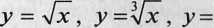 на примере квадратичной функции, использовать преобразования графика функции y=f(x) для построения графика функции y=f (kx + b) + c;составлять уравнение прямой по заданным условиям: проходящей через две точки с заданными координатами, проходящей через данную точку и параллельной данной прямой',исследовать функцию по её графику',находить множество значений, нули, промежутки знакопостоянства, монотонности квадратичной функции',оперировать на базовом уровне понятиями: последовательность, арифметическая прогрессия, геометрическая прогрессия;решать простые задачи на прогрессии, в которых ответ может быть получен непосредственным подсчётом без применения формул;решать задачи на арифметическую и геометрическую прогрессию.В повседневной жизни и при изучении других предметов:использовать графики реальных процессов и зависимостей для определения их свойств (наибольшие и наименьшие значения, промежутки возрастания и убывания, области положительных и отрицательных значений и т. п.);использовать свойства линейной функции и её график при решении задач из других учебных предметов;иллюстрировать с помощью графика реальную зависимость или процесс по их характеристикам',использовать свойства и график квадратичной функции при решении задач из других учебных предметов.Текстовые задачиРешать несложные сюжетные задачи разных типов на все арифметические действия;решать простые и сложные задачи разных типов, а также задачи повышенной трудности',строить модель условия задачи (в виде таблицы, схемы, рисунка), в которой даны значения двух из трёх взаимосвязанных величин, с целью поиска решения задачи; использовать разные краткие записи как модели текстов сложных задач для построения поисковой схемы и решения задач',различать модель текста и модель решения задачи, конструировать к одной модели решения несложной задачи разные модели текста задачи',осуществлять способ поиска решения задачи, в котором рассуждение строится от условия к требованию или от требования к условию; знать и применять оба способа поиска решения задач (от требования к условию и от условия к требованию)',решать несложные логические задачи методом рассуждений, моделировать рассуждения при поиске решения задач с помощью граф-схемы',решать логические задачи разными способами, в том числе с двумя блоками и с тремя блоками данных с помощью таблиц',составлять план решения задачи; выделять этапы решения задачи и содержание каждого этапа',уметь выбирать оптимальный метод решения задачи и осознавать выбор метода, рассматривать различные методы, находить разные решения задачи, если возможно',анализировать затруднения при решении задач',выполнять различные преобразования предложенной ’задачи, конструировать новые задачи из данной, в том числе обратные',интерпретировать вычислительные результаты в задаче, исследовать полученное решение задачи',анализировать всевозможные ситуации взаимного расположения двух объектов и изменение их характеристик при совместном движении (скорость, время, расстояние) при решении задач на движение двух объектов как в одном направлении, так и в противоположных направлениях',знать различие скоростей объекта в стоячей воде, против течения и по течению реки; исследовать всевозможные ситуации при решении задач на движение по реке, рассматривать разные системы отсчёта',решать задачи на нахождение части числа и числа по его части, решать разнообразные задачи «на части»решать и обосновывать своё решение задач (выделять математическую основу) на нахождение части числа и числа по его части на основе конкретного смысла дроби',находить процент от числа, число по его проценту, процентное отношение двух чисел, процентное снижение или процентное повышение величины;решать задачи на проценты, в том числе сложные проценты с обоснованием, используя разные способы',решать, осознавать и объяснять идентичность задач разных типов (на работу, на покупки, на движение), связывающих три величины, выделять эти величины и отношения между ними, применять их при решении задач, конструировать собственные задачи указанных типов',владеть основными методами решения задач на смеси, сплавы, концентрации',решать задачи по комбинаторике и теории вероятностей на основе использования изученных методов и обосновывать решение',решать несложные задачи по математической статистике',овладевать основными методами решения сюжетных задач: арифметический, алгебраический, перебор вариантов, геометрический, графический, применять их в новых по сравнению с изученными ситуациях.В повседневной жизни и при изучении других предметов:выдвигать гипотезы о возможных предельных значениях искомых величин в задаче (делать прикидку);выделять при решении задач характеристики рассматриваемой в задаче ситуации, отличные от реальных (те, от которых абстрагировались), конструировать новые ситуации с учётом этих характеристик, в частности, при решении задач на концентрации учитывать плотность вещества',решать и конструировать задачи на основе рассмотрения реальных ситуаций, в которых не требуется точный вычислительный результат.Статистика и теория вероятностей•	Иметь представление о статистических характеристиках, вероятности случайного события, комбинаторных задачах;•	представлять данные в виде таблиц, диаграмм, графиков; •	читать информацию, представленную в виде таблицы, диа-граммы, графика;•	извлекать информацию, представленную в таблицах, на диаграммах, графиках;•	определять основные статистические характеристики числовых наборов;оценивать вероятность события в простейших случаях;иметь представление о роли закона больших чисел в массовых явлениях;оперировать понятиями: столбчатые и круговые диаграммы, таблицы данных, среднее арифметическое, медиана, наибольшее и наименьшее значения выборки, размах выборки, дисперсия и стандартное отклонение, случайная изменчивость',составлять таблицы, строить диаграммы и графики на основе данных',оперировать понятиями: факториал числа, перестановки и сочетания, треугольник Паскаля',применять правило произведения при решении комбинаторных задач',оперировать понятиями: случайный опыт, случайный выбор, испытание, элементарное случайное событие (исход), классическое определение вероятности случайного события, операции над случайными событиями',представлять информацию с помощью кругов Эйлера',решать задачи на вычисление вероятности с подсчётом количества вариантов с помощью комбинаторики.В повседневной жизни и при изучении других предметов:оценивать количество возможных вариантов методом перебора;иметь представление о роли практически достоверных и маловероятных событий;сравнивать основные статистические характеристики, полученные в процессе решения прикладной задачи, изучения реального явления;оценивать вероятность реальных событий и явлений в несложных ситуациях;извлекать, интерпретировать и преобразовывать информацию, представленную в таблицах, на диаграммах, графиках, отражающую свойства и характеристики реальных процессов и явлений;определять статистические характеристики выборок по таблицам, диаграммам, графикам, выполнять сравнение в зависимости от цели решения задачи',История математикиОписывать отдельные выдающиеся результаты, полученные в ходе развития математики как науки;знать примеры математических открытий и их авторов в связи с отечественной и всемирной историей;понимать роль математики в развитии России;характеризовать вклад выдающихся математиков в развитие математики и иных научных областей.Раздел / темаСодержаниеМатематический язык. Математическая модель.  Числа и вычисленияВыражения и преобразованияАлгебраические выражения. Буквенные выражения (выражения с переменными). Числовое значение буквенного выражения. Допустимые значения переменных, входящих в алгебраические выражения. Подстановка выражений вместо переменных. Преобразования выражений.Координатная прямая.Линейное уравнение с одной переменной. Линейная функция  ФункцияУравнения и неравенства.Числовые функции. Понятие функции. Способы задания функции. График функции. График линейной функции.Чтение графиков функцийСистема двух линейных уравнений с двумя переменнымиУравнения и неравенства.Система уравнений; решение системы. Система линейных уравнений; решение подстановкой и алгебраическим сложением.Решение текстовых задач алгебраическим способом.Степень с натуральным показателем и ее свойстваЧисла и вычисленияВыражения и преобразованияСтепень с натуральным показателем. Свойства степени с натуральным показателемОдночлены.   Операции над одночленами Числа и вычисленияВыражения и преобразованияСложение и вычитание одночленов. Умножение одночленов.Возведение одночлена в натуральную степень.Деление одночлена на одночлен. Многочлены.  Операции над многочленами Числа и вычисленияВыражения и преобразованияСложение, вычитание, умножение многочленов. Формулы сокращенного умножения Разложение многочленов на множители Числа и вычисленияВыражения и преобразованияРазложение многочлена на множители.Алгебраическая дробь. Сокращение дробей. Тождества. Функция    Уравнения и неравенства.Функция  . График функции . Графическое решение уравнений.Обобщающее повторениеВыражения и преобразованияУравнения и неравенства.ФункцияАлгебраические выражения. Преобразования выражений.Уравнение с одной переменной. Линейное уравнениеКорень уравнения.Система двух линейных уравнений с двумя переменными; решение подстановкой и алгебраическим сложением.Решение текстовых задач алгебраическим способом.Формулы сокращенного умножения.Разложение многочлена на множители.Алгебраическая дробь. Действия с алгебраическими дробями. График линейной функции.Чтение графиков функций.Числовые функции. Понятие функции. Раздел / темаСодержаниеАлгебраические дроби Понятие алгебраической дроби. Рациональное выражение. Допустимые значения дробного выражения. Основное свойство алгебраической дроби. Сокращение алгебраических дробей. Приведение дроби к заданному знаменателю. Способ группировки и вынесение общего множителя за скобки при приведении дробей к общему знаменателю. Сложение и вычитание алгебраических дробей с одинаковыми знаменателями. Алгоритм сложения (вычитания) алгебраических дробей с одинаковыми знаменателями. Сложение и вычитание алгебраических дробей с разными знаменателями. Сложение и вычитание целого выражения и дроби. Умножение и деление алгебраических дробей. Возведение алгебраической дроби в степень. Рациональное выражение (целое, дробное). Доказательство тождеств. Преобразование рациональных выражений Рациональное уравнение. Решение рациональных уравнений (первые представления). Область допустимых значение рациональных уравнений. Функция y=√x. Свойства квадратного корня Рациональные числа. Рациональные числа и их свойства. Понятие квадратного корня из неотрицательного числа. Понятие кубического корня. Правила вычисления. Корень n-й степени из неотрицательного числа. Иррациональные числа. Действия с иррациональными числами. Множество действительных чисел. Изображение действительных чисел на числовой прямой. Функция y=√x, ее свойства и график. Выпуклость функции. Область значений функции. Свойства взаимного обратных функций. Свойства квадратных корней. Преобразование выражений, содержащих операцию извлечения квадратного корня. Освобождение от иррациональности в знаменателе дроби. Модуль действительного числа. Основные свойства модуля числа. График функции y =√x.  Квадратичная функция. Функция у=к/хФункция y = kx2, ее график, свойства. Построение графика функции y = kx2.  Функция , ее свойства и график. Гипербола. Асимптота. Решение уравнений и систем уравнений графическим способом. Способ       построения   графика    функции y = f (x+l) по известному   графику функции y = f (x). Способ    построения    графика    функции y = f (x) + m по известному графику функции y = f (x).  Способ     построения   графика   функции y= f (x+l) + m, y = -f (x) по известному графику функции y = f (x). Квадратный трехчлен. Квадратичная функция, ее свойства и график. Алгоритм построения графика квадратичной функции. Понятие ограниченной функции. Построение и чтение графиков кусочных функций. Графическое решение квадратных уравнений.Квадратные уравнения Квадратное уравнение. Приведенное (не приведённое) квадратное уравнение. Полное (неполное) квадратное уравнение. Корень квадратного уравнения. Решение квадратного уравнения методом разложения на множители, методом выделения полного квадрата. Дискриминант. Формулы корней квадратного уравнения. Параметр. Уравнение с параметром (начальные представления). Алгоритм решения рационального уравнения. Биквадратное уравнение. Метод введения новой переменной. Рациональные уравнения как математические модели реальных ситуаций. Решение текстовых задач с помощью рациональных уравнений. Частные случаи формулы корней квадратного уравнения. Теорема Виета. Разложение квадратного трехчлена на линейные множители. Иррациональное уравнение. Метод возведения в квадрат. НеравенстваСвойства числовых неравенств. Сравнение чисел и выражений с помощью свойств числовых неравенств. Возрастающая функция. Убывающая функция. Исследование функций на монотонность. Неравенство с одной переменной. Решение неравенств с одной переменной. Линейное неравенство. Равносильные неравенства. Равносильное преобразование линейного неравенства. Графический способ решения линейных неравенств. Квадратное неравенство. Алгоритм решения квадратного неравенства.Обобщающее повторение курса алгебры за 8 классПроводят самоанализ знаний, умений и навыков, полученных и приобретенных в курсе алгебры за 8 класс при обобщающем повторении тем: «Алгебраические дроби», «Квадратные уравнения», «Неравенства».Для этого необходимо овладеть умениями:– использовать приобретенные знания и умения в практической деятельностиРаздел / темаСодержаниеРациональные неравенства и их системы Линейные и квадратные неравенства (повторение). Рациональное неравенство. Метод интервалов. Множества и операции над ними. Система неравенств. Решение системы неравенств. Системы уравнений  Рациональное уравнение с двумя переменными. Решение уравнения. Равносильные уравнения с двумя переменными. Формула расстояния между двумя точками координатной плоскости. График уравнения. Система уравнений с двумя переменными. Решение системы уравнений. Неравенства и системы неравенств с двумя переменными. Методы решения систем уравнений (метод подстановки, алгебраического сложения, введения новых переменных). Равносильность систем уравнений. Системы уравнений как математические модели реальных ситуаций.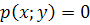 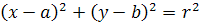 Числовые функции  Функция. Независимая переменная. Зависимая переменная. Область определения функции. Естественная область определения функции. Область значений функции. Способы задания функции (аналитический, графический, табличный, словесный). Свойства функций (монотонность, ограниченность, выпуклость, наибольшее и наименьшее значения, непрерывность). Исследование функций: Четные и нечетные функции. Алгоритм исследования функции на четность. Графики четной и нечетной функций. Степенная функция с натуральным показателем, ее свойства и график. Степенная функция с отрицательным целым показателем, ее свойства и график. Функция, ее свойства и график. Прогрессии Числовая последовательность. Способы задания числовых последовательностей (аналитический, словесный, рекуррентный). Свойства числовых последовательностей. Арифметическая прогрессия. Формула n-го члена. Формула суммы членов конечной арифметической прогрессии. Характеристическое свойство. Геометрическая прогрессия. Формула п-го члена. Формула суммы членов конечной геометрической прогрессии. Характеристическое свойство. Прогрессии и банковские расчеты.Элементы комбинаторики, статистики и теории вероятностей Комбинаторные задачи. Правило умножения. Факториал. Перестановки. Группировка информации. Общий ряд данных. Кратность варианты измерения. Табличное представление информации. Частота варианты. Графическое представление информации. Полигон распределения данных. Гистограмма. Числовые характеристики данных измерения (размах, мода, среднее значение). Вероятность. Событие (случайное, достоверное, невозможное). Классическая вероятностная схема. Противоположные события. Несовместные события. Вероятность суммы двух событий. Вероятность противоположного события. Статистическая устойчивость. Статистическая вероятность.№Тема раздела Примерное количество часовВид контроляВид контроляВид контроляВид контроляВид контроля№Тема раздела Примерное количество часовКР.прзачет1Числовые и алгебраические выражения22Математический язык. Математическая модель.1123Линейная функция13114Система двух линейных уравнений с двумя переменными1215Степень с натуральным показателем и ее свойства96Одночлены. Операции над одночленами817Многочлены. Операции над многочленами15118Разложение многочленов на множители1619Функция 101110Обобщающее повторение61Всего за год:102921№Тема раздела Примерное количество часовВид контроляВид контроляВид контроляВид контроляВид контроля№Тема раздела Примерное количество часовК рзачет1 Алгебраические дроби2133Функция у=√х. Свойства квадратного корня.191Квадратичная функция. Функция у=к/х1724 Квадратные уравнения 2016Неравенства1617Итоговое   повторение 91Всего за год:1029№Тема раздела Примерное количество часовВид контроляВид контроляВид контроляВид контроляВид контроля№Тема раздела Примерное количество часовК рзачет1Повторение курса алгебры 8 класса412Рациональные неравенства и их системы 1413Системы уравнений  1814Числовые функции  24   35Прогрессии 1416Элементы комбинаторики, статистики и теории вероятностей 2017Обобщающее    повторение 81Всего за год:1029